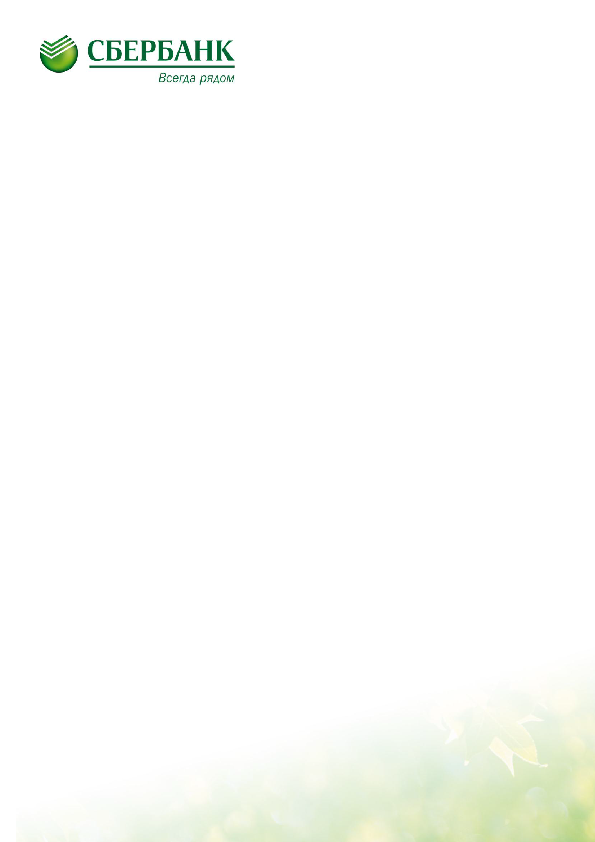 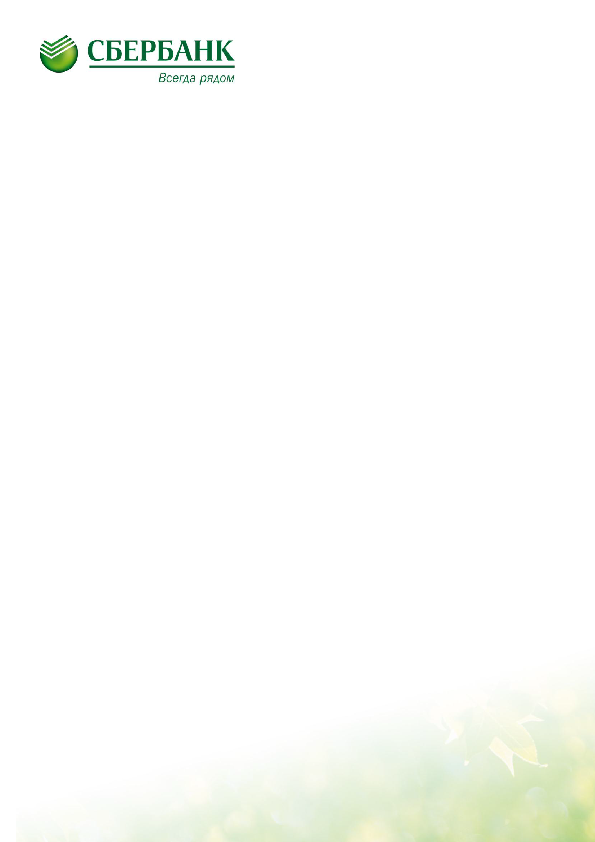 УВАЖАЕМЫЕ КЛИЕНТЫ!18 декабрь 2015 года в 11-00 в доме культуры поселка Стодолище состоится обучающий семинар«Сбербанк всегда рядом»В ходе семинара квалифицированный сотрудник банка научит вас самостоятельно получать услуги банка с помощью интернет-технологий и мобильной связи: переводы, оплата коммунальных и иных услуг, открытие, закрытие и пополнение вкладов, оплата мобильных телефонов и многое другое.Интернет с доступом в «Личный кабинет» клиента Сбербанка теперь доступен для вас всегда в режиме работы библиотеки.Всегда ваш Сбербанк